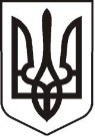 У К Р А Ї Н АЛ У Г А Н С Ь К А    О Б Л А С Т ЬП О П А С Н Я Н С Ь К А    М І С Ь К А    Р А Д АШ О С Т О Г О   С К Л И К А Н Н ЯРОЗПОРЯДЖЕННЯміського  голови«22» вересня 2020 року         м. Попасна                           №02-02/211З метою забезпечення доступності адміністративних послуг, відповідно до ст. 12 Закону України «Про адміністративні послуги», Положення про Центр надання адміністративних послуг виконавчого комітету Попаснянської міської ради, затвердженого рішенням Попаснянської міської ради від 02.04.2020 № 113/5, керуючись п.20 ч.4 ст.42 Закону України «Про місцеве самоврядування в Україні», Вилучити із матеріального запасу 100 (сто) літрів дизельного палива для заправки та транспортування автомобіля Мобільного ЦНАПу (Iveko) із пункту отримання до місця дислокації.Контроль за виконанням даного розпорядження покласти на  начальника фінансово – господарського відділу – головного бухгалтера виконавчого комітету Попаснянської  міської ради (Омельченко Я.С.).Міський голова                                                                     Ю.І.Онищенко  Омельченко, 21737Про вилучення  дизельного паливаіз матеріального резерву 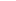 